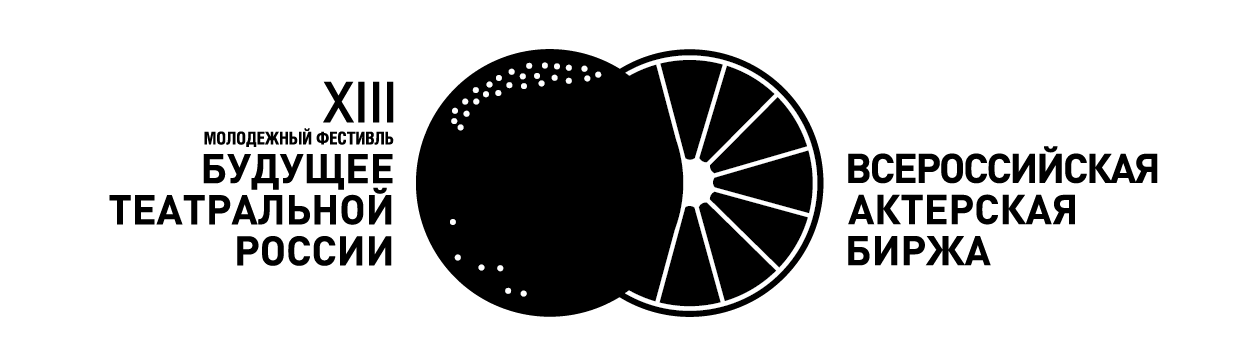 г.Ярославль, 11-17 мая 2022г.Заполненную форму заявки прислать до 15 марта 2022г.:e-mail: marintyr@gmail.com   Милкова Марина Тел: +7910-967-3227, тел.гастрольно-фестивального отдела (4852)59-19-04ЗАЯВКАОрганизаторы оставляют за собой право определения площадки для показа спектакляФорма №1Список группы ВУЗа(указать название)Форма №2Список расселения группы ВУЗа(указать название)1.Театральный ВУЗ2.Мастер курса, его звание3.Предпочтение по дате показа4.Даты пребывания на фестивале (на весь срок/не на весь срок)5.Количество человек, приезжающих на фестиваль6.Контактное лицо от коллектива (ФИО), тел:., e-mail7.Реквизиты ВУЗаРеквизиты ВУЗаРеквизиты ВУЗаПолное наименование с указанием организационно-правовой формыФИО директора/ректора, учёная степень, званияПолный почтовый адрес ВУЗаПолные банковские реквизитыНомер телефона/факса приемнойE-mailОфициальный сайт8.Информация о спектаклеИнформация о спектаклеИнформация о спектаклеНазвание спектакляАвтор пьесыЖанрВозрастной ценз!Длительность спектакля (с антрактом/без, время по действиям)Краткое описание спектакля9.ФОТО спектакля (в хорошем качестве) 5-7шт.10.ВИДЕО спектакля (ссылка)11.Трейлер/тизер (если есть)12.Технический райдер спектакля (можно отдельным приложением)Технический райдер спектакля (можно отдельным приложением)Технический райдер спектакля (можно отдельным приложением)Необходимый размер сцены (минимальный)Необходимое для спектакля оборудование:Необходимое для спектакля оборудование:Необходимое для спектакля оборудование:Световое оборудованиеЧто привозится с собойКакое оборудование площадки планируется  использоватьЗвуковое оборудованиеЧто привозится с собойКакое оборудование площадки планируется  использоватьВидеооборудованиеЧто привозится с собойКакое оборудование площадки планируется  использоватьКакая необходима помощь в проведении спектакля от принимающей стороны13.Список группы (заполнить форму №1)Список группы (заполнить форму №1)Список группы (заполнить форму №1)14.Расселение группы по номерам(двухместное размещение, для руководителя – одноместное) (заполнить Форму №2)Расселение группы по номерам(двухместное размещение, для руководителя – одноместное) (заполнить Форму №2)Расселение группы по номерам(двухместное размещение, для руководителя – одноместное) (заполнить Форму №2)№ФИОДолжностьДата рождения, паспорт(серия, номер, кем и когда выдан)1Иванов Иван ИвановичДиректор01.01.1971г., 1001 № 100001, выдан ОУФМС … 01.01.2001г23ОдноместныеОдноместныеОдноместные1.ФИОФИОДвухместныеДвухместныеДвухместные1.ФИОФИО2.ФИОФИО3.